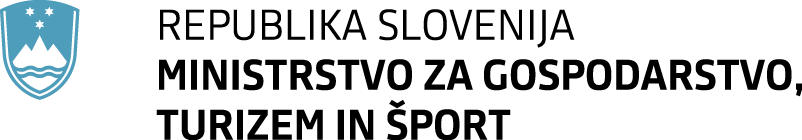 VPRAŠANJA IN ODGOVORI POPLAVE AVGUST 2023Marec 2024KAZALO1	Zamujen rok ali prijavljena manjša škoda ali zaprtje podjetja	32	Upravičeni stroški in izpad prihodka	43	Izpolnitev obrazca ali vnos v tabelo	64	Vloge in izplačilo povračil	75	Dokazila	86	Cenilci	107	Predplačila	128	Nagrade ali dividende ali dobiček	139	Objekti	15Zamujen rok ali prijavljena manjša škoda ali zaprtje podjetja1.1	Zamudili smo rok za prijavo škode, kaj lahko storimo?ODGOVOR:Na Ministrstvu za gospodarstvo, turizem in šport smo zbirali oceno škode za oškodovance iz gospodarstva v dveh rokih. V prvem roku do 21. 9. 2023 in v dodatnem roku do 1. 12. 2023. Med oškodovance iz gospodarstva sodijo gospodarske družbe, podjetniki posamezniki, posamezniki, ki samostojno opravljajo dejavnost, zavodi in zadruge s sedežem v Republiki Sloveniji. Vloge, ki smo jih prejeli po rokih, ne moremo upoštevati, saj so bile oddane prepozno.1.2	 Prijavljeno imamo manjšo oceno škodo kot je realna. So možna popravila višine škode na prvotno prijavo?ODGOVOR: Za poplave od 4. avgusta 2023 se bo upoštevala dejanska škoda, ki jo boste izkazali s cenilnim zapisnikom (če ste prijavili škodo na strojih in opremi ali škodo na zalogah) oz. z računovodskimi podatki, ki jih potrdi pooblaščeni računovodja (če ste prijavili škodo zaradi izpada prihodka), tako da ni ključna prvotna ocenjena škoda.1.3	Podjetnik je ali bo prenehal z dejavnostjo in bo zaprl svoje podjetje. Ali to vpliva na izplačilo pomoči?ODGOVOR:Izplačilo pomoči za odpravo posledic škode zaradi poplav v avgustu 2023 se nanaša na čas, ko je podjetnik opravljal dejavnost, zato kasnejši izbris ne vpliva na njegovo pravico. Prejetega predplačila mu torej ni potrebno vrniti. Prav tako je upravičen do preostalega dela pomoči (v kolikor bodo izpolnjeni ostali pogoji oz. bo predložil ustrezna dokazila o dejanski škodi – cenilna poročila oz. računovodske podatke). Prosimo, da podjetnik ministrstvo o izbrisu in o tem, da želi, da se postopek nadaljuje obvesti ter sporoči morebitne spremenjene podatke (naslov, telefonska številka, elektronski naslov).	Upravičeni stroški in izpad prihodka2.1	Ali so dejanski stroški čiščenja upravičeni za povračilo škode predmetne prijave?ODGOVOR:Stroški čiščenja niso upravičeni za povračilo škode predmetne prijave. V Navodilih za izpolnjevanje poenostavljenega obrazca za oceno škode v gospodarstvu in vloge za dodelitev predplačila (v nadaljevanju: navodila) je navedeno: »Oceno stroškov za čiščenje strojev, opreme in zalog zbiramo informativno in ne predstavljajo osnove za izplačilo preplačila oz. povračila. V obrazcu ločite stroške čiščenja, ki so nastali kot strošek dela zaposlenih (ki so izvajali čiščenje) in stroške čiščenja, ki so nastali kot strošek zunanjih izvajalcev. (opomba št. 1 na strani 1 navodil)«. Prav tako je bilo to navedeno v javni objavi, ki je napovedala začetek ocenjevanja škode v gospodarstvu (Začetek ocenjevanja škode v gospodarstvu zaradi posledic poplav v avgustu 2023 | GOV.SI).2.2	Kako se izračuna škoda zaradi izpada prihodka, če ima oškodovanec več poslovnih enot, od katerih so bile le nekatere prizadete zaradi poplav? Kako je v primeru, če se knjigovodstvo vodi tudi na nivoju poslovnih enot in kako, če se ne vodi knjigovodstva po poslovnih enotah? Kako je v primeru, če tudi na nivoju posamezne poslovne enote ni bil izpad za celotno poslovno enoto, ampak zgolj za del poslovanja? Ko je v primeru, če ima podjetje več enot (na različnih lokacijah) in je škodo utrpela samo ena enota ali več enot, ne pa podjetje v celoti? Ali se v tem primeru za izpad prihodka upoštevajo podatki na ravni celotnega podjetja ali enote?ODGOVOR:Po Programu odprave posledic škode v gospodarstvu po poplavah v avgustu 2023 se kot škoda zaradi izpada prihodka prizna nadomestilo, ki se izračuna tako, da se povprečje mesečnih vrednosti ustvarjene dodane vrednosti (za zadnjih 12 mesecev pred nastankom nesreče) pomnoži z obdobjem, v katerem svojega poslovanja ni mogel vrniti v stanje pred nesrečo (normalizacija poslovanja), vendar največ za 3 mesece. Pri tem je pomembno, da se upošteva izpad prihodka tam, kjer je nastal.  Zaradi navedenega se oddajo podatki o nastali škodi samo za oškodovane poslovne enote, torej tudi pri škodi zaradi izpada prihodka zgolj na nivoju posamezne poslovne enote oz. več poslovnih enot (tistih, ki so dejansko utrpele škodo). Posebej poudarjamo tudi, da drugi odstavek 5. člena Zakona o odpravi posledic naravnih nesreč določa, da mora biti višina sredstev za odpravo posledic naravnih nesreč sorazmerna v posledici naravne nesreče nastali škodi, kar zavezuje tako oškodovance pri prijavi škode, kot tudi ministrstvo, pri odločanju v posameznih primerih.  V primeru, da ste imeli škodo  na nivoju posamezne poslovne enote oz. samo na nekaterih poslovnih enotah, tako obstaja več možnosti:Varianta 1: Knjigovodske podatke vodite tudi na nivoju posamezne poslovne enote. Škoda se odda na prilagojenem obrazcu, ki omogoča tovrstni vnos podatkov po poslovnih enotah (ločen vnos izpada prihodka in obdobja trajanja izpada prihodka za vsako poslovno enoto). Varianta 2: Knjigovodske podatke vodite v okviru posamezne poslovne enote, vendar ni šlo za izpad prihodkov za celotno poslovno enoto, ampak zgolj za del poslovanja.Škoda se odda na prilagojenem obrazcu, ki omogoča tovrstni vnos podatkov po poslovnih enotah (ločen vnos izpada prihodka in obdobja trajanja izpada prihodka za vsako poslovno enoto), kjer se določi delež izpada prihodka za tisti del poslovanja, ki je bil prizadet zaradi poplav. Varianta 3: Na nivoju posamezne poslovne enote se ne vodijo knjigovodski podatki, ampak zgolj na nivoju celotnega podjetja (oškodovanca).Škoda se odda na prilagojenem obrazcu, ki omogoča vnos podatkov po poslovnih enotah (ločen vnos izpada prihodka in obdobja trajanja izpada prihodka za vsako poslovno enoto), kjer se za vsako poslovno enoto določi delež izpada prihodka glede na izpad prihodka celotnega podjetja.Ustrezno prilagojen obrazec pridobite tako, da nam pišete na poplave2023.mgts@gov.si pri čemer opišete vašo konkretno situacijo.2.3	Je možna oddaja vloge za škodo na vozilu, če je za vozilo sklenjen leasing?ODGOVORDa, v kolikor imate sklenjen finančni leasing in vodite vozilo v svojih poslovnih knjigah kot osnovno sredstvo.Ne, v kolikor imate sklenjen poslovni leasing in vozila nimate v svojih poslovnih knjigah.2.4	Ali je škoda na cevovodu male hidroelektrarne (MHE) upravičena kot škoda na strojih in opremi? Cevovod vodimo v bilanci kot »opremo«?ODGOVOR:Da. Škoda na cevovodu (knjižen kot oprema) je upravičena škoda na strojih in opremi.	Izpolnitev obrazca ali vnos v tabelo3.1	V tabelo, za izpad prihodka (samostojni podjetnik – normiranec) moramo vnesti podatke. Kaj vse moramo izpolniti in kaj naj vpišemo pod dodano vrednost oziroma izračun le te?ODGOVOR:Obdobje vpisa podatkov je od avgusta 2022 do julija 2023. Vpisujete samo polja obarvana z modro (torej v primeru samostojnega podjetnika  vpišete mesečni prihodek in mesečne normirane odhodke), polje dodana vrednost se izračuna sama po formuli. Pri samostojnem podjetniku je še posebej pomembno, da na obrazcu pravilno izpolnite vprašanje: Ali ugotavljate davčno osnovo z upoštevanjem normiranih odhodkov: izberete DA ali NE – prikaže se vam po vnosu matične številke v vrstici 28. 3.2	Kako se izračuna škoda zaradi izpada prihodka?ODGOVOR:Podatke o izpadu prihodka bo pripravil pooblaščeni računovodja vašega podjetja. Gre za podatke o poslovanju iz bilanc podjetja, iz katerih se bo na obrazcu avtomatsko izračunal izpad prihodka. Če nimate najetega računovodje in si sami vodite računovodstvo, potem boste podatke lahko vpisali sami, obrazec bo pripravljen na način, da boste zahtevane podatke vpisali v tabelo.  Glede izpada prihodka pa povračila ne predstavljajo dejanskega izpada prihodka (npr. zmanjšanja prihodkov zaradi odpovedi poslov in podobno), ampak se izračun izpada prihodka izračuna glede na metodologijo: podatki o mesečnih dodanih vrednostih v zadnjih 12 mesecih deljeno z 12 (povprečna dodana vrednost) in se pomnoži z meseci izpada prihodka (a največ 3 meseci). Metodologija za izračun izpada prihodka je sicer del Uredbe o metodologiji za ocenjevanje škode (Uredba o metodologiji za ocenjevanje škode (pisrs.si)), in sicer v prilogi 9, obrazec 8.	Vloge in izplačilo povračil4.1	Na podlagi poziva smo vam posredovali vlogo za izplačilo povračila po poplavah avgusta lani. Zanima nas, ali je vloga ustrezna in kdaj je predvideno izplačilo povračila? ODGOVOR:Popolnost (da je prispela pravočasno in vsebuje vse zahtevane priloge) in ustreznost (da je vsebinsko ustrezna) vloge preverjamo na Ministrstvu za gospodarstvo, turizem in šport po roku za oddajo vlog. V kolikor je vaša vloga nepopolna ali neustrezna, vas bomo pozvali k dopolnitvi. V nasprotnem primeru (torej, če bo vloga popolna in ustrezna) bomo odločali na podlagi posredovanih podatkov iz vloge, preverjanja podatkov o zavarovanju in izplačanih zavarovalninah pri zavarovalnicah ter prejetih kreditih oz. odlogih plačil kreditov pri finančnih institucijah.Izplačila povračil posameznim oškodovancem bodo izvedena, ko bo vloga popolna in ustrezna, bodo izvedeni vsi potrebni postopki ter pripravljena odločba. Točnega roka za izplačilo ne moremo določiti, saj je hitrost izplačil odvisna od popolnosti in ustreznosti vlog ter zahtevnosti posameznega primera. Vsekakor bodo izplačila povračil izvedena v letošnjem letu.4.2	Ali je v primeru, da dokazil ne predložimo ali odstopimo od vloge potrebno vračilo predplačila?  ODGOVOR:V PRIMERU NEPREDLOŽITVE DOKAZIL:  Da. V kolikor ne bodo predložena ustrezna dokazila,  boste morali prejeto predplačilo vrniti. V PRIMERU ODSTOPA : V primeru, da želite od vloge odstopiti (ker ste na primer škodo dobili povrnjeno že s strani zavarovalnice, ali se je izkazalo, da škoda ni tako obsežna, …), nam to sporočite na e-naslov poplave2023.mgts@gov.si. V primeru, da ste že prejeli 10 procentno predplačilo, bo le-tega potrebno vrniti.	Dokazila5.1	Katera dokazila moramo predložiti in ali je potrebno poročati glede porabe sredstev predplačila?ODGOVOR:Po elektronski pošti smo vam dne 20. 2. 2024 posredovali poziv za predložitev dokazil o dejanski škodi. Pozivu je bil priložen obrazec , ki ga je potrebno izpolniti in skupaj z zahtevanimi dokazili posredovati na e-naslov: poplave2023.mgts@gov.si.Ker morajo skladno z zakonom (ZOPNN-F)  oškodovanci, ki so prejeli predplačilo v roku 12 mesecev od prejema predplačila posredovati še poročilo o porabi sredstev, bomo pripravili tudi obrazec za poročanje o porabi sredstev prejetega predplačila- in vam ga posredovali na vaš e-naslov. Poročilo je potrebno, ker je izplačilo predplačila temeljilo zgolj na oceni škode.5.2	Zanima nas, kaj vse potrebujemo in kako mora biti napisan cenilni zapisnik. Katera dokazila (slike in račune za material pri obnovi) so potrebna?ODGOVORI:Dejansko škodo boste izkazali s cenilnim poročilom. Kot ustrezna veljajo cenilna poročila treh vrst cenilcev:- Pooblaščeni ocenjevalci vrednosti (register vodi Inštitut za revizijo) Slovenski inštitut za revizijo - Register (si-revizija.si)- Sodni cenilci (register vodi Ministrstvo za pravosodje) - Imenik sodnih cenilcev (gov.si)- zavarovalniški cenilci (če imate škodo na strojih, opremi, zalogah, izpadu prihodka zavarovano).Iz seznama izberete sodnega cenilca, ki pokriva področje vašega dela. Iskalnik omogoča iskanje po strokovnem področju cenilca. Izmed pooblaščenih ocenjevalcev vrednosti lahko izberete kogarkoli, saj so usposobljeni za pripravo cenitev vseh vrsto strojev in opreme ter zalog).Cenitev bo opravljena na podlagi ogleda, knjigovodskih listin, vaših fotografij in drugih dokazil, po dogovoru s cenilcem, ki pozna metodologijo ocenjevanja.V primeru, da se odločite, da cenitve ne izvedete in od vloge odstopite, bo potrebno morebitno že prejeto pomoč (predplačilo) vrniti. V primeru, da predplačila niste prejeli, ni nobenih obveznosti. 5.3	Na zavarovalnico smo prijavili škodo, ki je nastala na opremi, zalogah in zgradbah v enem skupnem zahtevku (brez čiščenja). Dobili smo odškodnino za vse skupaj.  Ali lahko pri delitvi odškodnine na posamezne vrste premoženja (stroji, zaloge, zgradbe) uporabimo enak odstotek kot je bil pri prijavljeni škodi? ODGOVOR:Iz cenilnega poročila bi moralo izhajati, kakšna je škoda na strojih in opremi in škoda na zalogah. Glede škode na zgradbah je namreč pristojno Ministrstvo za naravne vire in prostor. Predlagamo, da najprej preverite na zavarovalnici, če vam lahko razdeli odškodnino. V kolikor to ni možno predlagamo, da dobite od zavarovalnice potrdilo, da je ključ (odstotki delitve) ustrezen. Znesek zavarovalnine bomo namreč preverjali tudi pri zavarovalnicah in le-ta bo morala tudi nam sporočiti (po vrsti škode) izplačano odškodnino. Zneski se morajo ujemati (na vaši vlogi in odgovoru s strani zavarovalnice). 	Cenilci6.1	Kako si izberemo pravega cenilca?ODGOVOR:Cenilca za škodo, ki ste jo imeli na strojih in opremi ter zalogah, si poiščete sami. Kot ustrezni veljajo:- Pooblaščeni ocenjevalci vrednosti (register vodi Inštitut za revizijo) Slovenski inštitut za revizijo - Register (si-revizija.si)- Sodni cenilci (register vodi Ministrstvo za pravosodje) - Imenik sodnih cenilcev (gov.si)- zavarovalniški cenilci (če so bili stroji, oprema, zaloge, izpad prihodka zavarovani).Cenila poročila bodo štela kot dokazilo o dejanski škodi (na strojih, opremi, zalogah), ki ste jo utrpeli. Na podlagi tega bo izveden nadaljnji postopek povračila škode.6.2	Lahko uveljavljamo škodo na vozilih in prikolicah z računi od popravil, ali potrebujemo cenilca?ODGOVOR:Kot dokazilo za dejansko škodo šteje cenilno poročilo o dejanski škodi, računi od popravil niso ustrezno dokazilo. Za vso škodo na opremi, strojih ali zalogah, ki jo želite uveljaviti, potrebujete cenilno poročilo.6.3	Zaradi poplav smo imeli odpoved rezervacij ter izpad prihodka. Ali lahko uveljavljamo samo izpad prihodka? ODGOVOR:Da. Podatke o izpadu prihodka bo pripravil pooblaščeni računovodja vašega podjetja.Gre za podatke o poslovanju iz bilanc podjetja iz katerih se bo na obrazcu avtomatsko izračunal izpad prihodka. Če nimate najetega računovodje in si sami vodite računovodstvo, potem lahko podatke lahko vpišete sami. Obrazec je pripravljen na način, da v tabelo vpišete samo zahtevane podatke. Vsa navodila za izpolnitev obrazca so del obrazca 6.4	Spisek zavarovalniških cenilcev se ne odpre.ODGOVOR:Pri zavarovalniških cenilcih ni spiska, ampak lahko uporabite cenilno poročilo vašega zavarovalniškega cenilca, če ste imeli stroje, opremo oz. zaloge zavarovane. V nasprotnem primeru potrebujete cenilca iz naslednjih registrov:- Pooblaščeni ocenjevalci vrednosti (register vodi Inštitut za revizijo) Slovenski inštitut za revizijo - Register (si-revizija.si)- Sodni cenilci (register vodi Ministrstvo za pravosodje) - Imenik sodnih cenilcev (gov.si)6.5	Cenitev objekta je izvedla občina. Ali je potrebno narediti še eno cenitev?ODGOVOR: Na Ministrstvu za gospodarstvo, turizem in šport smo odgovorni za povračila škode po naravnih nesrečah v gospodarstvu. Kot škoda v gospodarstvu se šteje škoda na strojih, opremi, zalogah in škoda zaradi izpada prihodka.Za škodo na objektih ali stavbah ni pristojno naše ministrstvo, temveč Ministrstvo za naravne vire in prostor, Direktorat za vode, Sektor za zmanjševanje posledic naravnih nesreč, to velja za vse škode, ki so bile popisane v sistem AJDA s strani občinskih komisij.	Predplačila7.1	Je potrebno poročanje o porabi predplačila in povračila?  ODGOVOR:PREDPLAČILA : Skladno s četrtim odstavkom 18. člena ZOPNN-F je potrebno, da prejemniki sredstev predplačil poročajo MGTŠ-ju o porabi sredstev v 12 mesecih od prejema sredstev (samo za prejeta predplačila!) Temu poročilu je potrebno predložiti dokazila (računi in dokazila o plačilu o popravilu ali nakupu strojev in opreme ter zalog, izpisi iz bilanc, v primeru, da je oškodovanec sam odpravljal škodo – računi za material in podobno).Izsek iz 18. člena ZOPNN-F: „(4) Prejemniki sredstev iz drugega odstavka tega člena poročajo ministrstvu, pristojnem za gospodarstvo, o porabi prejetih sredstev v 12 mesecih od prejema sredstev po predhodnem programu odprave posledic naravnih nesreč iz prejšnjega odstavka in sredstev po programu odprave posledic naravne nesreče iz 44.c člena zakona. Poročilu morajo biti predložena ustrezna dokazila o porabi sredstev.“POVRAČILA:Glede poročanja o porabi sredstev za povračila ni določil v ZOPNN. ŠKODA NA POSLOVNIH OBJEKTIH (Pokriva - MNVP)Poročanje za porabo sredstev za škodo na stvareh (kar so tudi poslovni objekti), pa je določeno v 32. členu ZOPNN.	Nagrade ali dividende ali dobiček8.1	Kdaj je potrebno vračilo pomoči glede na določbo 46.a člena ZOPNN?ODGOVOR:V letu 2023 je obveznost vračila pomoči veljala v primeru izplačila dobička, nakupov lastnih delnic ali lastnih poslovnih deležev, izplačil nagrad poslovodstvu oziroma dela plač za poslovno uspešnost poslovodstvu, in sicer je zadevna obveznost veljala za vsa izplačila, tako za zadržane dobičke preteklih let kot tudi za dobiček leta 2023, torej za katerikoli dobiček, ki je bil izplačan od uveljavitve zakona pa do konca leta 2023. Po letu 2023 (od 1. januarja 2024) pa obveznost vračila pomoči velja zgolj še za izplačila dobička iz leta 2023, in ne več za zadržane dobičke preteklih let (2022 in starejše).Glede na določbe tretjega odstavka 46.a člena Zakona o odpravi posledic naravnih nesreč Zakon o odpravi posledic naravnih nesreč (ZOPNN) (pisrs.si) je potrebno:da oškodovanec v 2 mesecih po izplačilu nagrade, dobička in podobno. obvesti MGTŠ,prejeta sredstva pa vrne v 30 dneh po vročitvi odločbe MGTŠ.8.2	Povračilo škode bo prejelo podjetje X, ki je mama trem hčerinskim podjetjem. Ali obstaja prepoved izplačila dividend in nagrad tudi za hčerinska podjetja v tujini? ODGOVOR:Tako je, velja tudi za hčerinska podjetja v tujini, saj prepoved glede povezanih podjetij izhaja iz tretjega odstavka 3. člena Priloge I k EU Uredbi 651/2014. Kot povezana podjetja štejemo tista, kjer je lastništvo večje od 50 procentov. 8.3	Ali spada med primere, kjer se upošteva 46.a člen ZOPNN 13. plača? ODGOVOR:13. plača, če se izplača zaposlenim, ne spada pod 46.a člen ZOPNN. V kolikor pa se izplača poslovodstvu, se smatra kot nagrada poslovodstvu – v tem primeru oškodovanec ni upravičen do pomoči za gospodarstvo za odpravo posledic poplav v avgustu 2023.8.4	Ali spada v poslovodstvo tudi direktor, če je zavarovan po 01?ODGOVOR:Direktor spada v poslovodstvo, ne glede če je zavarovan po 01 (oseba v delovnem razmerju) skladno z Zakonom o zdravstvenem varstvu in zdravstvenem zavarovanju. Torej v tem primeru je potrebno upoštevati določbe 46.a člena ZOPNN.  Ni namreč pomembno, kako je oseba zavarovana, ampak kakšno vlogo v podjetju opravlja (poslovodenje).  8.5	Ali lahko matično podjetje vrne že izplačane nagrade matične družbe poslovodstvu za leto 2023, da bi bilo hčerinsko podjetje upravičeno do povračila škode iz gospodarstva?Če si je matično podjetje izplačalo nagrado pred uveljavitvijo ZOPNN, ga določbe 46.a (3.) člena ne zavezujejo (to je pred 10. 8. 2023). Če si je matično podjetje kljub temu, da je bilo hčerinsko podjetje oškodovano v poplavah, izplačalo nagrado, to pomeni, da, sledeč določbi 46.a člena ZOPNN, do pomoči ni upravičeno nobeno podjetje na ravni skupine, saj se je z izplačilom nagrade izničil sam namen pomoči, tj. pomoč podjetjem, ki so v poplavah utrpela škodo, pri čemer zadevne škode oziroma njenih posledic s svojimi lastnimi sredstvi ne morejo oziroma ne bi mogli pokriti in ali bi bil njihov nadaljnji obstoj brez pomoči države ogrožen.	Objekti9.1	Katero ministrstvo povrne škodo nastalo na poslovnih objektih?Za škodo v gospodarstvu: na strojih, opremi in zalogah ter izpadu prihodka je pristojno naše ministrstvo, Ministrstvo za gospodarstvo, turizem in šport, kjer so dokazila cenilna poročila. Za škodo na objektih ali stavbah ni pristojno naše ministrstvo, temveč Ministrstvo za naravne vire in prostor, Direktorat za vode, Sektor za zmanjševanje posledic naravnih nesreč. 
To velja za vse škode, ki so bile na objektih ali stavbah popisane s strani občinskih komisij in vnešene v sistem AJDA. Predlagamo, da se za oceno v AJDI obrnete na pristojno ministrstvo preko zgoraj navedenih kontaktov.  9.2	Na koga se je primerno obrniti za nadomestne gradnje poslovnih stavb?ODGOVOR:Za nadomestne gradnje se obrnite na Služba vlade za obnovo po poplavah in plazovih na e-naslov: gp.sopp@gov.si.